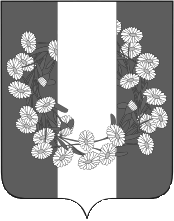 АДМИНИСТРАЦИЯ БУРАКОВСКОГО СЕЛЬСКОГО ПОСЕЛЕНИЯ КОРЕНОВСКОГО РАЙОНАПОСТАНОВЛЕНИЕот  06.04.2023                                                                                                                                № 28х.БураковскийОб утверждении перечня информации о деятельности подведомственных администрации Бураковского сельского поселения Кореновского района организаций, размещаемой в информационно-телекоммуникационной сети «Интернет»С целью реализации положений Федерального закона от 14 июля 2022 года № 270-ФЗ «О внесении изменений в Федеральный закон «Об обеспечении доступа к информации о деятельности государственных органов и органов местного самоуправления» и статью 10 Федерального закона «Об обеспечении доступа к информации о деятельности судов в Российской Федерации», администрация Бураковского  сельского поселения Кореновского района,         п о с т а н о в л я е т:1. Утвердить перечень информации о деятельности подведомственных администрации Бураковского сельского поселения Кореновского района организаций, размещаемой на их официальных сайтах (далее - Перечень), согласно приложению.2. Установить, что размещение информации, указанной в Перечне, осуществляется постоянно и не ограничивается каким-либо периодом.3. Общему отделу администрации Бураковского сельского поселения Кореновского района (Абрамкина) обнародовать настоящее постановление в установленных местах и разместить его на официальном сайте органов местного самоуправления Бураковского сельского поселения Кореновского района в сети «Интернет».4. Контроль за выполнением настоящего постановления оставляю за собой.5. Постановление вступает в силу после его официального обнародования.Глава Бураковского сельского поселения Кореновского района                                                                         Л.И. ОрлецкаяПРИЛОЖЕНИЕ УТВЕРЖДЕНпостановлением администрацииБураковского сельского поселенияКореновского районаот  06 апреля 2023  года   № 28ПЕРЕЧЕНЬ
информации о деятельности подведомственных Бураковского сельского поселения Кореновского района организаций, размещаемой на их официальных сайтахГлава Бураковского сельского поселения Кореновского района                                                                          Л.И. ОрлецкаяЛИСТ СОГЛАСОВАНИЯ проекта постановления администрации Бураковского сельского поселения Кореновского района от 06.04.2023 № 28  «Об утверждении перечня информации о деятельности подведомственных администрации Бураковского сельского поселения Кореновского района организаций, размещаемой в информационно-телекоммуникационной сети «Интернет»Проект подготовлен и внесен:Общим отделомадминистрации Бураковского сельского поселенияКореновского района Начальник общего отдела                                                                   З.П. АбрамкинаПроект согласован:Начальник офинансового отдела администрацииБураковского сельского поселенияКореновского района                                                                            И.П. Саньковап/пНаименование сведенийСроки и периодичность размещения (поддержание в актуальном состоянии)1.Общая информация о подведомственной организацииОбщая информация о подведомственной организации1.1.наименование, структура подведомственной организации, почтовый адрес, адрес электронной почты (при наличии), номера телефонов справочных служб, информация о наличии официальной страницы подведомственной организации с указателем данной страницы в сети «Интернет»поддерживается в актуальном состоянии (обновление информации на сайте производится не позднее 10 рабочих дней со дня изменения данных)1.2.сведения о полномочиях, задачах и функциях подведомственной организации, ее структурных подразделениях, а также перечень законов и иных нормативных правовых актов, определяющих эти полномочия, задачи и функцииподдерживается в актуальном состоянии (обновление информации на сайте производится не позднее 10 рабочих дней со дня изменения данных)1.3.сведения о руководителях подведомственной организации, ее структурных подразделений (фамилии, имена, отчества, а также при согласии указанных лиц иные сведения о них)поддерживается в актуальном состоянии (обновление информации на сайте производится не позднее 10 рабочих дней со дня изменения данных)1.4.Иная информация о деятельности подведомственной организации с учетом требований Федерального закона от 09.02.2009 № 8-ФЗ «Об обеспечении доступа к информации о деятельности государственных органов и органов местного самоуправления»не позднее 10 рабочих дней со дня возникновения (изменения) информации